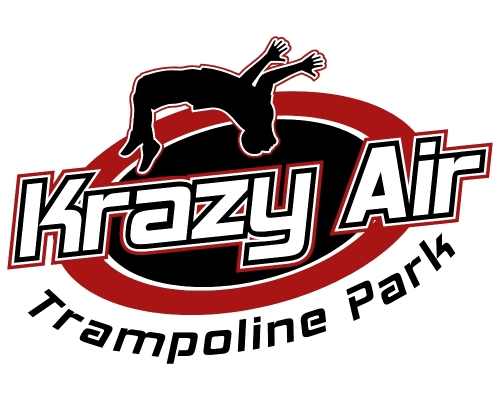 Krazy Air Trampoline Park promotes and enforces an active policy of Equal Employment Opportunity (EEO) for all individuals without regards to race, color, religion, sex, age, national origin, sexual orientation, disability, or any other basis prohibited by law. Krazy Air’s policy relates to all phases of employment, including, but not limited to, recruitment, employment, promotion, transfer, rates of pay, and other forms of compensation, selection for training, use of all facilities, and participation in all Company sponsored employee activities. Furthermore, it is Krazy Air’s policy to comply with all civil rights and laws.Check the time periods below that you are available to work. If these times do not work, please use the space below to tell us about your availability.			DAY							EVENING
			10AM-4PM						4PM-9PM
			SUN: 11AM-5PM					FRI/SAT: 4PM-11PM
Monday		__________						__________
Tuesday    		__________						__________
Wednesday	__________						__________
Thursday		__________						__________
Friday		__________						__________
Saturday		__________						__________
Sunday		__________						______________________________________				____________
Signature of applicant							Date
OFFICE USE ONLYToday’s Date:Wage:Position:Last:                                         First:                                         Middle:Last:                                         First:                                         Middle:Last:                                         First:                                         Middle:Street Address:Street Address:Street Address:Phone Number:                                                     Email:Phone Number:                                                     Email:Phone Number:                                                     Email:Are you over 18 years of age?                                                 Birthdate:Are you over 18 years of age?                                                 Birthdate:Are you over 18 years of age?                                                 Birthdate:Are you legally authorized to be employed in this country?Are you legally authorized to be employed in this country?Are you legally authorized to be employed in this country?Have you ever been convicted of, pled guilty to or pled no contest to a crime? (Include all infractions, misdemeanors and felonies)Have you ever been convicted of, pled guilty to or pled no contest to a crime? (Include all infractions, misdemeanors and felonies)Have you ever been convicted of, pled guilty to or pled no contest to a crime? (Include all infractions, misdemeanors and felonies)Nature of crime:Nature of crime:Nature of crime:Do you have any pending criminal charges against you?Do you have any pending criminal charges against you?Do you have any pending criminal charges against you?Please list personal references of at least two people not related to you for whom you have never worked for. (Teacher, coach, principal, neighbor)Please list personal references of at least two people not related to you for whom you have never worked for. (Teacher, coach, principal, neighbor)Please list personal references of at least two people not related to you for whom you have never worked for. (Teacher, coach, principal, neighbor)NamePhoneRelationship1:2:3:SCHOOLS ATTENDEDSCHOOL NAMEYEARS ATTENDEDGRADUATEDCIRLCE ONEFIELD(S) OF STUDYHIGH SCHOOLYES      NON/ACOLLEGEYES      NOOTHERYES      NOCompany Name:                                                                         Telephone:  Company Name:                                                                         Telephone:  Address: (Street, City, State)Address: (Street, City, State)Name of SupervisorEmployed:                            toJob Title and Responsibilities:Reason for Leaving:Compensation Start:Compensation End:Company Name:                                                                         Telephone:  Company Name:                                                                         Telephone:  Address: (Street, City, State)Address: (Street, City, State)Name of SupervisorEmployed:                            toJob Title and Responsibilities:Reason for Leaving:Compensation Start:Compensation End:Company Name:                                                                         Telephone:  Company Name:                                                                         Telephone:  Address: (Street, City, State)Address: (Street, City, State)Name of SupervisorEmployed:                            toJob Title and Responsibilities:Reason for Leaving:Compensation Start:Compensation End:CALL/MESSAGEINTERVIEWHIRE DATE